中国共产党预备党员考察表党支部名称  XXX党支部            姓      名                    工作单位 北方工业大学信息学院  说明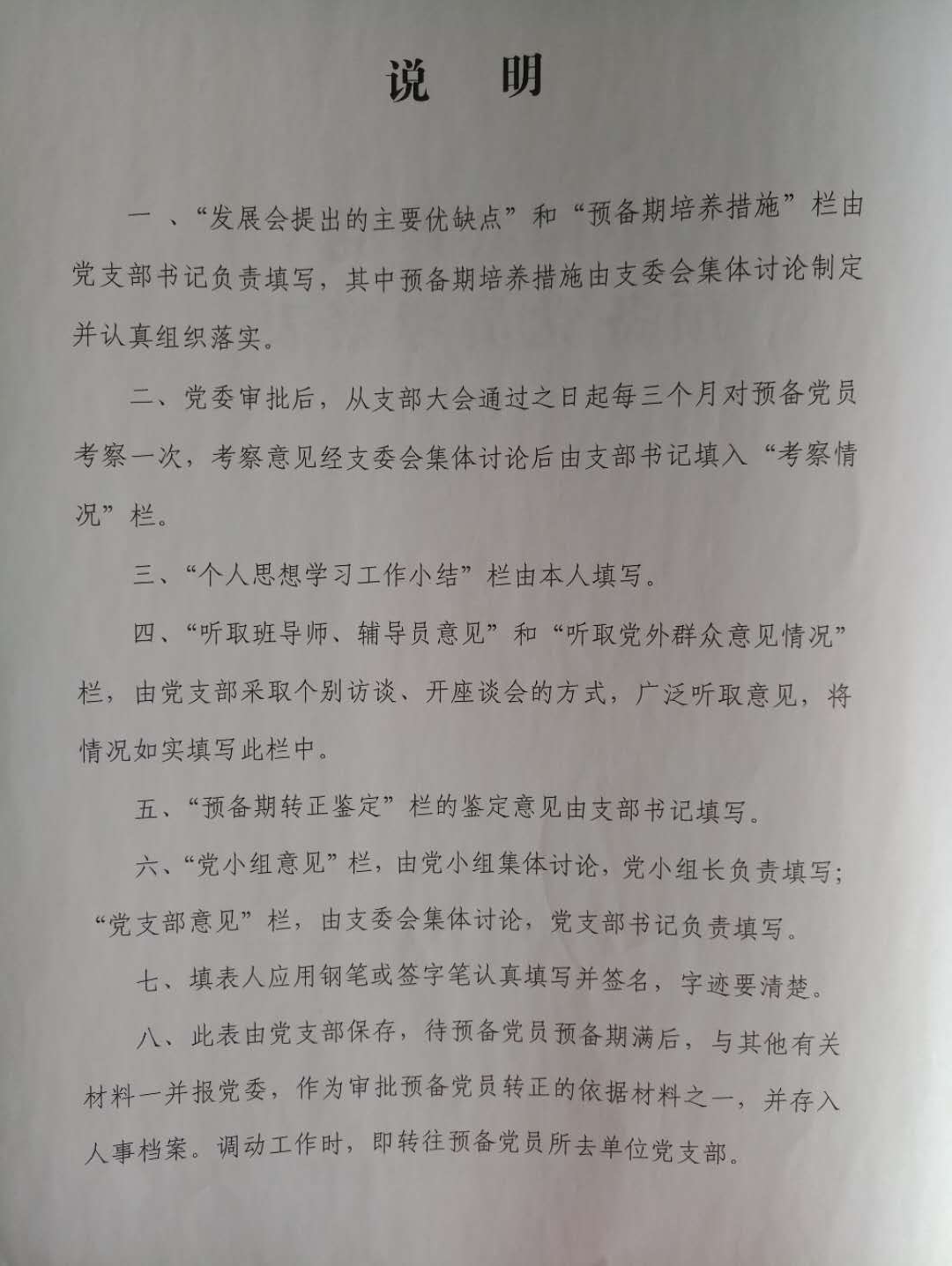 备注：姓名×××性别男出生年月1988年9月民族汉族职务（班级）电15-1学历/学位高中/无或者本科/学士介绍人姓名×××介绍人职务（班级）电15-1入党日期X年X月X日介绍人姓名×××介绍人职务（班级）电15-1拟转正日期X年X月X日发展会上提出的主要优缺点发展会上提出的主要优缺点主要优点：主要缺点：党支部书记签字：                年 月 日主要优点：主要缺点：党支部书记签字：                年 月 日主要优点：主要缺点：党支部书记签字：                年 月 日主要优点：主要缺点：党支部书记签字：                年 月 日预备期培养措施预备期培养措施经支委会讨论通过对该同志的预备期培养措施如下：党支部书记签字：                年 月 日经支委会讨论通过对该同志的预备期培养措施如下：党支部书记签字：                年 月 日经支委会讨论通过对该同志的预备期培养措施如下：党支部书记签字：                年 月 日经支委会讨论通过对该同志的预备期培养措施如下：党支部书记签字：                年 月 日第一次考察情况×××同志在第一个考察期内，…….。该同志完成情况良好，基本达到考察要求。党支部书记签字：                年 月 日第二次考察情况×××同志在第二个考察期内，…….。该同志完成情况良好，基本达到考察要求。党支部书记签字：                年 月 日第三次考察情况×××同志在第一个考察期内，…….。该同志完成情况良好，基本达到考察要求。党支部书记签字：                年 月 日第四次考察情况×××同志在第二个考察期内，…….。该同志完成情况良好，基本达到考察要求。党支部书记签字：                年 月 日个人思想学习工作小结此处本人填写。签字：                年 月 日听取班导师、辅导员意见经党支部访谈该同志的班导师、辅导员，访谈结果如下：访谈人签字：    本支部两名正式党员                 党支部书记签字：                年 月 日听取党内外群众意见经党支部访谈党内外群众，访谈结果如下：访谈人签字：    本支部两名正式党员                 党支部书记签字：                年 月 日预备期转正鉴定经过按期考察、访谈该同志的班导师、辅导员、访谈党内外群众等，形成对该同志预备期的表现综合鉴定如下：党支部书记签字：                年 月 日预备期转正意见介绍人意见：介绍人签字：        、                年 月 日预备期转正意见党小组意见：因为学院所有支部无党小组，所以不填党小组长签字：        、                年 月 日预备期转正意见党支部意见：党支部书记签字：                年 月 日